ACA Marketing Communications 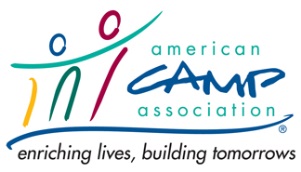 Event Marketing Master Schedule(add rows as necessary)Event:Event Date:Event Location:MonthPublish DateMethodWho is Responsible?JanuaryExample1/13Mass EmailBig BirdFebruaryMarchAprilMayJuneJulyAugustSeptemberOctoberNovemberDecember